Estado do Rio Grande do Sul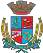 Câmara de Vereadores de Getúlio VargasBoletim Informativo Nº. 039/2016Sessão Ordinária do dia 27 de outubro de 2016, às 19h30min, realizada na sede do Poder Legislativo, na Sala das Sessões Engenheiro Firmino Girardello, sob a Presidência do Vereador Vilmar Antonio Soccol, Secretariado pelo Vereador Jeferson Wilian Karpinski, 1º Secretário, com presença dos Vereadores: Amilton José Lazzari, Aquiles Pessoa da Silva, Daniel Fernandez, Dinarte Afonso Tagliari Farias, Elgido Pasa, Eliton José Andretta, e Nilton Scariot.
PROPOSIÇÕES EM PAUTA Projeto de Lei n.º 109/16, de 18-10-2016 - Executivo Municipal – Altera o Parágrafo único do artigo 1.º da Lei Municipal n.º 5.134, que autorizou a contratação de Professor de Pedagogia, em caráter temporário de excepcional interesse público.APROVADO POR UNANIMIDADEProjeto de Lei n.º 110/16, de 24-10-2016 - Executivo Municipal – Autoriza o Poder Executivo Municipal a efetuar a contratação de Professor de Pedagogia, em caráter temporário de excepcional interesse público.APROVADO POR UNANIMIDADEProjeto de Lei n.º 111/16, de 25-10-2016 - Executivo Municipal – Autoriza o Poder Executivo Municipal criar um Crédito Especial no valor de R$ 32.000,00 (trinta e dois mil reais), destinado às subvenções sociais para manutenção do Programa SAI-SUS/SIH – SUS e dá outras providências.APROVADO POR UNANIMIDADEProjeto de Decreto Legislativo n.º 008/16, de 24-10-2016 - Mesa Diretora - Aprova a homenagem pelos 100 anos de fundação do Banco do Brasil em nosso Estado e a homenagem aos 50 anos de atuação da Companhia Riograndense de Saneamento – CORSAN.APROVADO POR UNANIMIDADECONVITEO Poder Legislativo convida toda a comunidade a prestigiar a entrega de homenagem para a Corsan, pelos 50 anos de atuação no Rio Grande do Sul e para o Banco do Brasil,  por 100 anos de atuação no Estado, que será realizada no dia 10 de novembro na Câmara de Vereadores, durante Sessão Ordinária. COMUNICADOSA Câmara de Vereadores está atendendo em turno único. O horário de atendimento ao público é das 7h30min às 13h30min, sem interrupção ao meio dia. No mês de novembro as Sessões Ordinárias serão realizadas nos dias, 3, 10 e 17, às 18h30min, na Sala das Sessões Engenheiro Firmino Girardello, na Câmara de Vereadores. Para maiores informações acesse:www.getuliovargas.rs.leg.brGetúlio Vargas, 1 de novembro de 2016.Vilmar Antonio SoccolPresidência